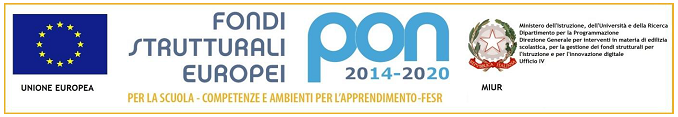 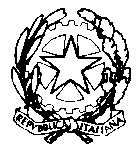 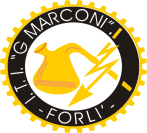 ISTITUTO TECNICO TECNOLOGICO STATALE“ GUGLIELMO MARCONI ” –VIALE DELLA LIBERTA’, 14 – 47122 FORLI’ TEL. 0543/28620 PEC fotf03000d@pec.istruzione.it PEO fotf03000d@istruzione.it SITO WEB www.ittmarconiforli.itCODICE FISCALE 80009470404 – CODICE MECCANOGRAFICO FOTF03000DCODICE UNIVOCO PER FATTURAZIONE ELETTRONICA PA : UF3RZSPIANO DI STUDIO PERSONALIZZATOPER ALUNNI STRANIERIPSPANNO SCOLASTICO:ALUNNO/A:CLASSE:					INDIRIZZO:DOCENTE TUTOR:INDICERiferimenti normativiScheda raccolta datiAnalisi della situazione di partenzaStrategie metodologiche e didattiche1 – RIFERIMENTI NORMATIVIArt. 2, c. 7 del D.P.R. 249/98 Legge 59/97C.M. 8/9/1989, n. 301 – Promozione e coordinamento delle iniziative per l’esercizio del diritto allo studioC.M. 22/07/1990, n. 205 – Educazione interculturaleLegge sull’immigrazione n. 40, del 06/03/1998 – Valore formativo delle differenze linguistiche e culturaliLegge n. 40/98 – Effettivo esercizio del diritto allo studio, organizzazione scolastica, insegnamento italiano seconda lingua, mantenimento della lingua d’origine…C.M. del 05/01/2005 …tali strumenti (compensativi e dispensativi) debbano essere applicati in tutte le fasi del percorso scolastico, compresi i momenti di valutazione finale… compresi gli esami.C.M. n. 24 del 01/03/2006C.M. 2/2010 (quote alunni stranieri)D.P.R: n. 179 del 14/09/2011D.M. 87/2014 (prevenzione dispersione scolastica)Linee guida per l’integrazione degli alunni stranieri, prot. N. 4233, allegato 1, 2 (analogo documento emanato con C.M. 24 del 2006, allegato 3)2 – SCHEDA RACCOLTA DATISituazione iniziale dello studenteIngresso in Italia: _________________________________________________________________Provenienza: ____________________________________________________________________Età: ____________________________________________________________________________Scolarità pregressa: _______________________________________________________________________________________________________________________________________________________________________________________________________________________________3 – ANALISI DELLA SITUAZIONE DI PARTENZAInserimento nella classe_______________________________________________________________________________________________________________________________________________________________________________________________________________________________________________________________________________________________________________________________________________________________________________________________________________________________________________________________________________________________Situazione educativa inizialeAttenzione: ______________________________________________________________________________________________________________________________________________________________________________________________________________________________________________________________________________________________________________________Partecipazione: __________________________________________________________________________________________________________________________________________________________________________________________________________________________________________________________________________________________________________________Impegno: _______________________________________________________________________________________________________________________________________________________________________________________________________________________________________________________________________________________________________________________Comportamento: _________________________________________________________________________________________________________________________________________________________________________________________________________________________________________________________________________________________________________________Risultati dei test di ingresso e/o delle prime prove di verifica________________________________________________________________________________________________________________________________________________________________________________________________________________________________________________________________________________________________________________________________________________________________________________________________________________________________________________________________________________________________________________________________________________________________________________Conoscenze, abilità e competenze in possesso dello studente________________________________________________________________________________________________________________________________________________________________________________________________________________________________________________________________________________________________________________________________________________________________________________________________________________________________________________________________________________________________________________________________________________________________________________4 – STRATEGIE METODOLOGICHE E DIDATTICHEObiettivi educativi e didattici trasversali________________________________________________________________________________________________________________________________________________________________________________________________________________________________________________________________________________________________________________________________________________________________________________________________________________________________________________________________________________________________Interventi didattici (attività di laboratorio L2, corsi di integrazione, di sostegno, di recupero, ecc)________________________________________________________________________________________________________________________________________________________________________________________________________________________________________________________________________________________________________________________________________________________________________________________________________________________________________________________________________________________________________________________________________________________________________________________________________________________________________________________________Materie nelle quali lo studente seguirà la programmazione della classe________________________________________________________________________________________________________________________________________________________________________________________________________________________________________________________________________________________________________________________________________________________________________________________________________________________________________________________________________________________________Materie nelle quali lo studente seguirà una programmazione individualizzata________________________________________________________________________________________________________________________________________________________________________________________________________________________________________________________________________________________________________________________________________________________________________________________________________________________________________________________________________________________________Materie per le quali si prevede il temporaneo esonero________________________________________________________________________________________________________________________________________________________________________________________________________________________________________________________________________________________________________________________________________________________________________________________________________________________________________________________________________________________________Data __________________					Firma del docente tutor							____________________________________Si allegano le parti del Piano Didattico Personalizzato curate e sottoscritte da ogni singolo docente relativamente alla propria disciplina.Forlì, _________________5 – FIRME DEL PIANO DIDATTICO PERSONALIZZATOIl Dirigente Scolastico		____________________________________Il coordinatore di classe		____________________________________La famiglia				____________________________________	L’alunno				____________________________________Compilazione a cura del docente della materia nella quale lo studente seguirà una programmazione individualizzata (una per ciascuna disciplina)PROGRAMMAZIONE INDIVIDUALIZZATA DI ____________________________________DOCENTE ______________________________________________________________________CONOSCENZE, ABILITÀ E COMPETENZE IN POSSESSO DELLO STUDENTE________________________________________________________________________________________________________________________________________________________________________________________________________________________________________________________________________________________________________________________________________________________________________________________________________________________________________________________________________________________________TECNICHE METODOLOGICHE DI INSEGNAMENTO________________________________________________________________________________________________________________________________________________________________________________________________________________________________________________________________________________________________________________________________________________________________________________________________________________OBIETTIVI MINIMI DA RAGGIUNGERE PER LA SUFFICIENZA________________________________________________________________________________________________________________________________________________________________________________________________________________________________________________________________________________________________________________________________________________________________________________________________________________MODALITÀ DI VERIFICA E DI VALUTAZIONE________________________________________________________________________________________________________________________________________________________________________________________________________________________________________________________________________________________________________________________________________________________________________________________________________________CONTENUTI DISCIPLINARI E TEMPI DI ATTUAZIONEData __________________					    Firma del docente 							____________________________________ContenutiTempi